Evaluation of site for planting, site preparation, sowing and planting methods, spacing, irrigation, cultural operation, protection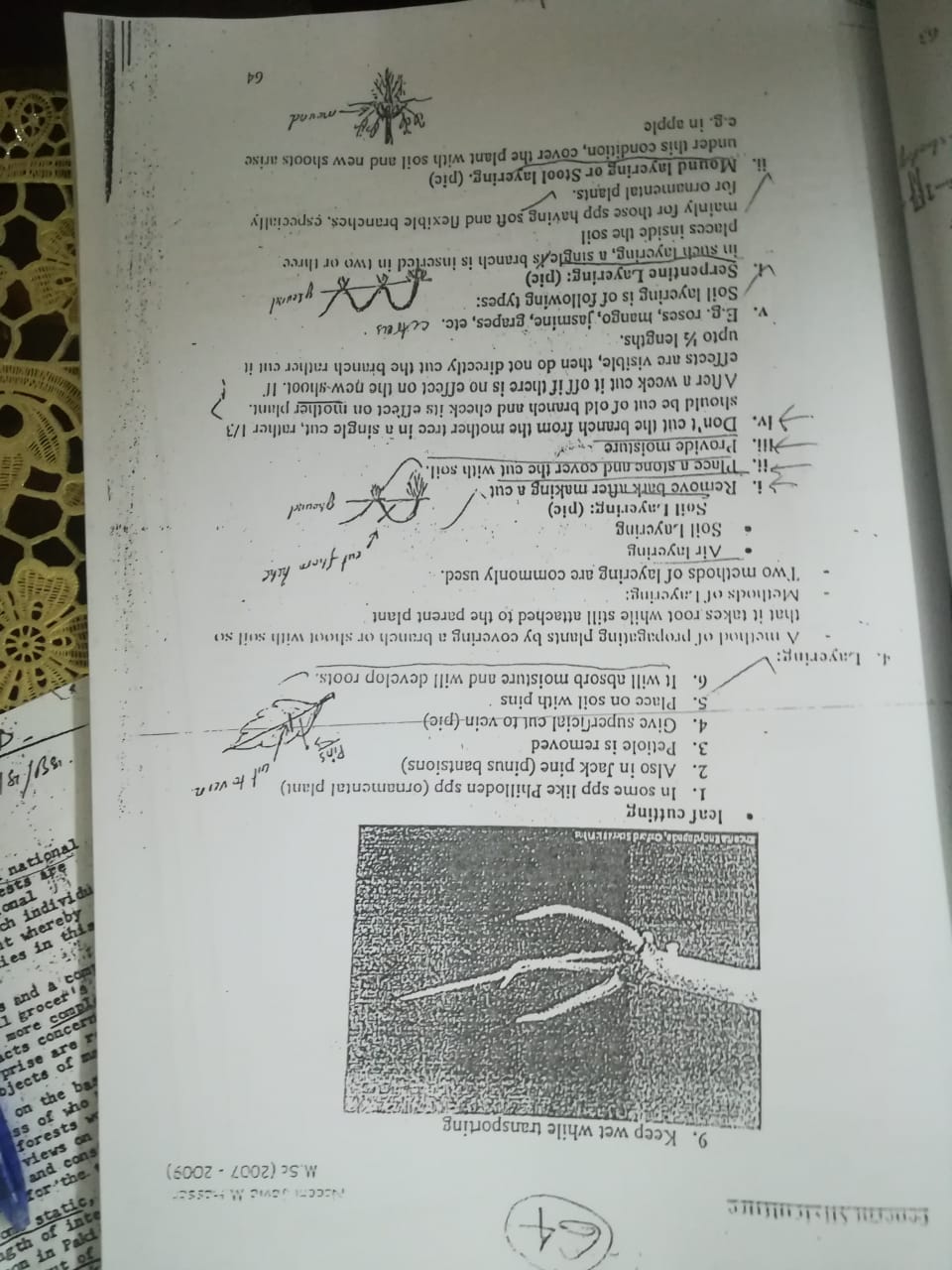 